Niniejszym oświadczam, że wskazany rachunek bankowy o nr:………………………………………………………………………………………………………………………………………………………………………………………………………………………....jest właściwym w trakcie obowiązywania niniejszej Umowy.W przypadku jego zmiany zobowiązujemy się niezwłocznie powiadomić „Koleje Małopolskie” Sp.z o.o. i wskazać nowy nr rachunku w formie pisemnego oświadczenia.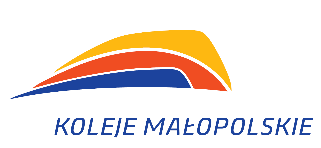 Załącznik nr 10Umowa nr ………………………………………Załącznik nr 10z dnia………………………………………Oświadczenie Wykonawcy o rachunku bankowymOświadczenie Wykonawcy o rachunku bankowymOświadczenie Wykonawcy o rachunku bankowym…………………………………………………………….podpis Wykonawcy